（威海）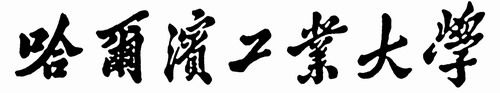 教师长聘岗位聘期考核表(长聘三岗)哈尔滨工业大学（威海）制二Ｏ二一年制一、聘期内代表性工作业绩概述二、主要学术研究注：“项目性质及来源”请填写项目的具体性质，如“国家杰出青年科学基金”、“国家自然科学基金重点项目”、“863项目子课题”、“国家社会科学基金项目”、“国家重点研发计划项目”等注：“获奖项目名称”请填写国家级科技奖励、省部级科技奖励、国际学术性奖励、各类全国性的基金奖等。注：若论文存在共同第一作者或共同通讯作者的情况，要求特殊标注。三、教学及人才培养四、其他主要业绩五、下聘期的工作计划和聘期目标六、考核对象承诺七、单位保密审核意见八、考核对象所在党支部意见九、考核对象所在单位党委意见十、考核对象所在单位审核意见十一、人力资源委员会意见十二、校区意见岗位类型：姓    名：所在学科：所在单位：下一聘期：联系电话：填表时间：概述聘期内，考核对象在人才培养、科学研究、师资队伍建设、国际化建设、公共事务等方面的代表性业绩。(采用宋体、小四号字、单倍行距，限1页)2.1聘期内，考核对象承担的代表性科研项目(限填10项)2.1聘期内，考核对象承担的代表性科研项目(限填10项)2.1聘期内，考核对象承担的代表性科研项目(限填10项)2.1聘期内，考核对象承担的代表性科研项目(限填10项)2.1聘期内，考核对象承担的代表性科研项目(限填10项)2.1聘期内，考核对象承担的代表性科研项目(限填10项)序号项目名称项目性质及来源项目经费（万元）起止时间排序123456789102.2聘期内，考核对象获得的代表性科研奖励(限填10项)2.2聘期内，考核对象获得的代表性科研奖励(限填10项)2.2聘期内，考核对象获得的代表性科研奖励(限填10项)2.2聘期内，考核对象获得的代表性科研奖励(限填10项)2.2聘期内，考核对象获得的代表性科研奖励(限填10项)2.2聘期内，考核对象获得的代表性科研奖励(限填10项)2.2聘期内，考核对象获得的代表性科研奖励(限填10项)序号获奖项目名称奖励名称奖励等级授奖单位及国别获奖年度排序123456789102.3聘期内，考核对象公开发表的代表性论文(限填10篇)2.3聘期内，考核对象公开发表的代表性论文(限填10篇)2.3聘期内，考核对象公开发表的代表性论文(限填10篇)2.3聘期内，考核对象公开发表的代表性论文(限填10篇)2.3聘期内，考核对象公开发表的代表性论文(限填10篇)2.3聘期内，考核对象公开发表的代表性论文(限填10篇)2.3聘期内，考核对象公开发表的代表性论文(限填10篇)2.3聘期内，考核对象公开发表的代表性论文(限填10篇)2.3聘期内，考核对象公开发表的代表性论文(限填10篇)2.3聘期内，考核对象公开发表的代表性论文(限填10篇)2.3聘期内，考核对象公开发表的代表性论文(限填10篇)2.3聘期内，考核对象公开发表的代表性论文(限填10篇)序号论文题目是否通讯作者本人排序/作者总数期刊名称发表年度最新影响因子收录情况他引次数他引次数他引次数他引次数他引次数序号论文题目是否通讯作者本人排序/作者总数期刊名称发表年度最新影响因子收录情况SCIEISSCIA&HCICSSCI1Structural basis of CRISPR-SpyCas9 inhibition by an anti-CRISPR protein通讯作者1/6Nature201740.14SCI2Structural basis of CRISPR-SpyCas9 inhibition by an anti-CRISPR protein通讯作者(共同)1/6 (共同第一作者)Nature201740.14SCI3452.3聘期内，考核对象公开发表的代表性论文(限填10篇)2.3聘期内，考核对象公开发表的代表性论文(限填10篇)2.3聘期内，考核对象公开发表的代表性论文(限填10篇)2.3聘期内，考核对象公开发表的代表性论文(限填10篇)2.3聘期内，考核对象公开发表的代表性论文(限填10篇)2.3聘期内，考核对象公开发表的代表性论文(限填10篇)2.3聘期内，考核对象公开发表的代表性论文(限填10篇)2.3聘期内，考核对象公开发表的代表性论文(限填10篇)2.3聘期内，考核对象公开发表的代表性论文(限填10篇)2.3聘期内，考核对象公开发表的代表性论文(限填10篇)2.3聘期内，考核对象公开发表的代表性论文(限填10篇)2.3聘期内，考核对象公开发表的代表性论文(限填10篇)序号论文题目是否通讯作者本人排序/作者总数期刊名称发表年度最新影响因子收录情况他引次数他引次数他引次数他引次数他引次数序号论文题目是否通讯作者本人排序/作者总数期刊名称发表年度最新影响因子收录情况SCIEISSCIA&HCICSSCI6789102.4聘期内，考核对象公开出版的著作(限填5部)2.4聘期内，考核对象公开出版的著作(限填5部)2.4聘期内，考核对象公开出版的著作(限填5部)2.4聘期内，考核对象公开出版的著作(限填5部)2.4聘期内，考核对象公开出版的著作(限填5部)序号著作名称全部作者出版单位出版时间123452.5聘期内，考核对象获授权专利(限填10项)2.5聘期内，考核对象获授权专利(限填10项)2.5聘期内，考核对象获授权专利(限填10项)2.5聘期内，考核对象获授权专利(限填10项)2.5聘期内，考核对象获授权专利(限填10项)2.5聘期内，考核对象获授权专利(限填10项)2.5聘期内，考核对象获授权专利(限填10项)序号专利名称专利授权国专利号授权公告日授权公告日排序123456789102.6聘期内，考核对象担任国际学术会议重要职务或作大会报告、特邀报告(限填5项)2.6聘期内，考核对象担任国际学术会议重要职务或作大会报告、特邀报告(限填5项)2.6聘期内，考核对象担任国际学术会议重要职务或作大会报告、特邀报告(限填5项)2.6聘期内，考核对象担任国际学术会议重要职务或作大会报告、特邀报告(限填5项)2.6聘期内，考核对象担任国际学术会议重要职务或作大会报告、特邀报告(限填5项)2.6聘期内，考核对象担任国际学术会议重要职务或作大会报告、特邀报告(限填5项)2.6聘期内，考核对象担任国际学术会议重要职务或作大会报告、特邀报告(限填5项)序号会议名称会议名称会议时间会议时间职务职务123452.7聘期内，考核对象获其他奖项及荣誉2.7聘期内，考核对象获其他奖项及荣誉2.7聘期内，考核对象获其他奖项及荣誉2.7聘期内，考核对象获其他奖项及荣誉2.7聘期内，考核对象获其他奖项及荣誉2.7聘期内，考核对象获其他奖项及荣誉2.7聘期内，考核对象获其他奖项及荣誉3.1聘期内，考核对象授课情况3.1聘期内，考核对象授课情况3.1聘期内，考核对象授课情况3.1聘期内，考核对象授课情况3.1聘期内，考核对象授课情况3.1聘期内，考核对象授课情况3.1聘期内，考核对象授课情况3.1聘期内，考核对象授课情况近三年，为本科生讲授   门课程，共计   学时。近三年，为本科生讲授   门课程，共计   学时。近三年，为本科生讲授   门课程，共计   学时。近三年，为本科生讲授   门课程，共计   学时。近三年，为本科生讲授   门课程，共计   学时。近三年，为本科生讲授   门课程，共计   学时。近三年，为本科生讲授   门课程，共计   学时。近三年，为本科生讲授   门课程，共计   学时。序号课程名称课程名称课程名称课程名称授课学期授课学期总学时数12345673.2聘期内，考核对象获教学成果奖3.2聘期内，考核对象获教学成果奖3.2聘期内，考核对象获教学成果奖3.2聘期内，考核对象获教学成果奖3.2聘期内，考核对象获教学成果奖3.2聘期内，考核对象获教学成果奖3.2聘期内，考核对象获教学成果奖3.2聘期内，考核对象获教学成果奖序号奖项名称奖项名称奖项名称奖励等级奖励年度奖励年度排序1233.3聘期内，考核对象指导研究生情况3.3聘期内，考核对象指导研究生情况3.3聘期内，考核对象指导研究生情况3.3聘期内，考核对象指导研究生情况3.3聘期内，考核对象指导研究生情况3.3聘期内，考核对象指导研究生情况3.3聘期内，考核对象指导研究生情况3.3聘期内，考核对象指导研究生情况指导博士研究生指导博士研究生毕业人数：指导硕士研究生指导硕士研究生指导硕士研究生毕业人数：毕业人数：指导博士研究生指导博士研究生在读人数：指导硕士研究生指导硕士研究生指导硕士研究生在读人数：在读人数：聘期内，考核对象所取得的其他主要业绩。(采用宋体、小四号字、单倍行距，限1页)下一聘期（2022-2024聘期三年）内的工作计划和聘期目标，该部分内容应与《岗位约定书》保持一致，作为本次评审和聘期考核的重要依据，要求具体、量化、可考核，学院要与申请人逐一商定并认真审核。(采用宋体、小四号字、单倍行距，限1页)（一）工作计划（二）聘期目标本人郑重承诺：以上所填内容真实、准确，如与事实不符，个人愿承担一切责任。申请人签字：年   月   日经审核，申请人填写的上述材料不包含涉密信息，真实有效。保密负责人签字（盖章）：年   月   日党支部书记签字：     年   月   日学院党委书记签字（盖章）：年   月   日经学院教授会审核确认，申请人以上所填信息真实、有效。教授会主任签字：           单位负责人签字（盖章）：年   月   日经人力资源委员会评审，考核结果为：A 合格、B 不合格，同意/不同意执行下一聘期。人力资源委员会主任签字：                       年   月   日校长签字（盖章）：年   月   日